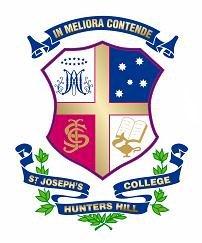 FIXTURES FOR THE SATURDAY OF SATURDAY 8th SEPTEMBER 2018GPS DEBATING – FRIDAY NIGHT ATHLETICS TRAININGINVITATION ATHLETICS CARNIVAL AT SOPAC BASKETBALL INTERNALS/TRAININGCRICKETGOLF  ROWING SURF LIFE SAVING TRAININGSWIMMING TRAININGTENNISWATERPOLOCompetitionRoundOpposition Location  Bus ToBus FromGPS6Scots Scots 4.30pm7.45pm / 9.00pmTRACK EVENTS TRACK EVENTS TRACK EVENTS FIELD EVENTSFIELD EVENTSFIELD EVENTSStart Time: Event: Age group: Start Time: Event: Age group: 7.30amBuses Depart8.00am3000m Opens8.30amHURDLES13s - Opens 8.30am SHOTOpens 9.00am LONG JUMPOpens & 17 yearsHIGH JUMP13 & 14 years9.10am200m13s - Opens 10.00amSHOT16 & 17 yearsLONG JUMP13 & 14 years10.10am800m13s - Opens 10.45amHIGH JUMP15 & 16 years11.00am100m 13s - Opens 11.30amSHOT14 & 15 years12.00pmLONG JUMP15 & 16 years12.15am400m13s - Opens  12.30pmHIGH JUMPOpens & 17 years1.00pmSHOT13 years1.15pm1500m 13s - Opens 2.10pm4 x 100m relays 13s - Opens  2.15pmBuses ReturnTeamVenueTimeOpens 1 - 2 TrialsGym9.00am – 11.00amOpens 3 - 4 TrialsGym8.00am – 9.00amOther Opens TrialsOutdoor Courts 1 - 48.30am – 9.30amUnder 16s Group 1Gym 11.00am – 12.00pm Under 16s Group 2 & 3Outdoor Courts 1 - 210.30am – 11.30amUnder 15sOutdoor Courts 1 - 49.30am – 10.30am  Under 14sOutdoor Courts 3 - 410.30am – 11.30amTeamVenueTimeOpens Squad 1 - 2SJC No 68:30am - 5:00pmOpens Squad 3 - 6Lower Park Nets8.30am – 10.30am16sLower Park Nets 8.30am – 10.30am15sLower Park Nets8.30am – 10.30am14sLower Park Nets8.30am – 10.30amTeam Venue Time Bus ToBus FromSquad Concord1.00pmN/AN/A CrewsVenueTimeBreakfastYear 10 & 11sSeniorsBoat Shed5:50am – 11.30am5.30am (Boarders)8:45am (Hot)Year 9sYr 10 VIIIsBoat Shed6.10am – 11.00am5:30am (Boarders)9.00am (Hot)Year 8s Yr 9 Quads Boat Shed & Fields7.00am – 10.00am 6.30am (Boarders)Year 7s Yr 8 Quads Boat Shed & Fields8:00am – 10:00am7.00am (Boarders)Team Venue Time Bus ToBus FromTrainingQueenscliff Beach9.00am – 11.00am8.15am11.15amTeam Venue Time Bus ToBus FromSquadLane Cove Swimming Pool8.30am – 10.00am8.10am10.10amTeamOppositionVenue Game Times  GPS SquadInternalSJC 1 – 8 11:00am – 1:00pmOpens 3rds – 8ths InternalSJC 1 – 4 9:30am – 11:00am Under 16sInternalSJC 5 – 89:30am – 11:00am Under 15sInternalSJC 1 – 4 8:00am – 9.30amUnder 14sInternalSJC 5 – 8 8:00am – 9.30amTeam Venue Time Bus ToBus FromGroup 1Auburn Swimming Pool8.00am – 9.30am7.30am9.45amGroup 2Healy Centre9.15am – 10.15am N/AN/A 16sHealy Centre 8.30am – 9.30am N/AN/A 15s & 14sCardio Room 8.30am – 9.30am N/AN/A 